3 MAYIS’TA VİZYONA GİRECEK, SELMAN NACAR’IN ÖDÜLLÜ FİLMİ ‘TEREDDÜT ÇİZGİSİ’NİN TÜRKİYE PRÖMİYERİ İSTANBUL FİLM FESTİVALİ’NDE YAPILDI!Dünya prömiyerini 80. Venedik Film Festivali’de yapan Selman Nacar’ın ödüllü son filmi ‘Tereddüt Çizgisi’nin Türkiye prömiyeri 43. İstanbul Film Festivali’nde dün akşam (27 Nisan Cumartesi) Atlas 1948’de gerçekleşti. 3 Mayıs’ta Türkiye’de vizyona girecek filmin festival biletleri günler öncesinde tükendi. Festivalin ulusal yarışma bölümünde ilk kez sinemaseverlerle buluşan filmin gösterimine yönetmeni Selman Nacar ve başrol oyuncusu Tülin Özen başta olmak üzere tüm film ekibi katıldı.Tülin Özen filmin başrolünde yer alırken kendisine Oğulcan Arman Uslu, Gülçin Kültür Şahin, Vedat Erincin, Erdem Şenocak eşlik ediyor. Selman Nacar’ın yazıp yönettiği ikinci uzun metrajlı filmi ‘Tereddüt Çizgisi’nde, Avukat Canan’ın masum olduğuna inandığı ve uzun süredir savunduğu bir cinayet zanlısının hüküm duruşması gününde kendi vicdanıyla yüzleşmek zorunda kalmasının hikayesi anlatılıyor.Yapımcılığını Kuyu Film, Fol Film, Karma Films, TRT, BKM Mutfak, Sev Yapım, Nephilim Producciones, Point Film’in yaptığı filmin çekimleri 2022 yılında Uşak’ta gerçekleştirildi. Türkiye- İspanya-Romanya -Fransa ortak yapımı olan film San Sebastian Film Festivali WIP, Cinelink, Arras Days, First Cut Lab, 12 Punto, Köprüde Buluşmalar ve Antalya Film Forum destekleriyle tamamlandı. ‘Tereddüt Çizgisi’nin dünya haklarını ‘The Delinquents’, ‘Veni Vidi Vici’, ‘Kokomo City’ gibi uluslararası film kategorisinde Oscar adayı olan filmleri de temsil eden Magnolia Pictures International üstleniyor.‘Tereddüt Çizgisi’, 3 Mayıs’ta Başka Sinema dağıtımıyla vizyonda!Tereddüt Çizgisi Fragman: https://www.youtube.com/watch?v=VaFpOwt0w6QBasın İletişim:İletişim DeposuZümrüt Burul                                 	İrem TümerTel: 0536 486 63 66                             	0543 761 25 01zumrutburul@iletisimdeposu.com 	iremtumer@iletisimdeposu.comEvliya Çelebi Mah. Sadi Konuralp Cad. Nejat Eczacıbaşı Binası No:5/2 - Beyoğlu İST.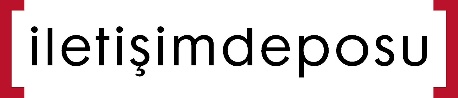 